                                               6 клас                                                       КОЛЕДНА ВАКАНЦИЯ         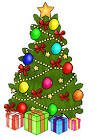 Учениците са  в Коледна ваканция! По желание, четете на български през ваканцията.Заповядайте обратно в клас на 13 януари 2023!        Весели Коледни и Новогодишни празници!